РЕСПУБЛИКА  ДАГЕСТАН СОБРАНИЕ  ДЕПУТАТОВ МУНИЦИПАЛЬНОГО РАЙОНА«МАГАРАМКЕНТСКИЙ  РАЙОН»РЕШЕНИЕ «18»  февраля 2022 г.                                                                   № -71VIIсд                                                      с.МагарамкентОб отчете отдела МВД России по Магарамкентскому району по обеспечению общественной безопасности и профилактике правонарушений в районе за 2021 год.Заслушав и обсудив отчет отдела МВД России по Магарамкентскому району в соответствии с Федеральным законом от 07 февраля 2011 года № 3-ФЗ «О полиции», приказом МВД РФ от 30 августа 2011 года № 975 «Об организации и проведении отчетов должностных лиц территориальных органов МВД России», об итогах работы отдела Министерства внутренних дел России по Магарамкентскому району за 2021 год.Собрание депутатов муниципального района «Магарамкентский район» РЕШАЕТ:Отметить удовлетворительной работу отдела МВД России по Магарамкентскому району по обеспечению общественной безопасности и профилактике правонарушений в районе за 2021 год.    Рекомендовать отделу МВД России по Магарамкентскому району активизировать работу по:организации и проведению дополнительных мероприятий, направленных на совершенствование взаимодействия органов местного самоуправления, правоохранительных органов, общественных организаций религиозных объединений по вопросам обеспечения правопорядка и общественной безопасности на территории района;повышению эффективности деятельности служб участковых уполномоченных полиции и по делам несовершеннолетних совместно с Управлением образования, в части профилактики преступности среди молодежи и подростков и в сфере противодействия наркомании;организации и проведению дополнительных мероприятий по обеспечению безопасности дорожного движения на автодорогах и населенных пунктах района;обеспечению освещения в местных СМИ вопросов профилактики правонарушений о проводимых мероприятиях и их результатов. Информировать население района о происшествиях и их последствиях.Совместно с заинтересованными структурами принять дополнительные меры антитеррористической защищенности объектов жизнеобеспечения и особой важности, мест массового скопления людей и доведения контактных телефонов;Продолжить работу по представлению ежемесячных аналитических материалов руководству MP «Магарамкентский район».Председатель                                                                                                                Собрания        депутатов                                                                                        МР «Магарамкентский район»	                                                  Н.А.Алияров.ОТЧЕТначальника Отдела МВД России по Магарамкентскому району   «О состоянии оперативной обстановки на территории района  и об итогах оперативно-служебной деятельности Отдела МВД России по Магарамкентскому району за 2021 год».Уважаемый президиум!Уважаемые депутаты! Истекший год для Отдела МВД был насыщен мероприятиями по обеспечению правопорядка, связанными с выборами депутатов восьмого созыва Государственной Думы РФ, мероприятиями по обеспечению ограничительных мер направленных на недопущение распространения новой коронавирусной инфекции COVID-19, спортивные мероприятия, проводимые на территории района, в школах ко дню знаний  первого сентября и последнего звонка, новогодних праздников,  открытие парковых зон в населенных пунктах.  Сотрудники отдела активно обеспечивали в пределах своих полномочий выполнение гражданами и организациями принятых органами государственной власти и местного самоуправления, противоэпидемиологических мер.         В таких условиях задачи по защите прав и законных интересов наших граждан от противоправных посягательств, охраны  общественного порядка и обеспечения общественной безопасности оставались приоритетными.При этом, несмотря на веденные ограничительные меры, Отделом МВД продолжается круглосуточный прием граждан по вопросам обеспечения общественного порядка и безопасности, недопущения нарушений конституционных прав и свобод граждан, в связи, с чем за отчетный период нами зарегистрировано 664заявлений и сообщений от граждан и организаций.         Всего за отчетный период возбуждено 152 уголовных дел по различным статьям уголовного кодекса Российской Федерации.         Рассмотренных заявлений (сообщений) о преступлениях и иных происшествиях 468. В целом, несмотря на значительное количество зарегистрированных Отделом МВД  сообщений, и заявлений и иной информации, итоги ушедшего 2021 года  показали, что на территории  района наблюдается не значительный, но спад криминогенной активности, связанной с общей преступностью.В истекшем году на территории обслуживания зарегистрировано195преступлений, из которых наибольшее их количество совершенно на территории населенных пунктов; с. Магарамкент -51,с. Тагиркент-Казмаляр – 16 преступлений,с. Гапцах – 15 преступлений, с. Самур - 14 преступлений, с. Куйсун – 10 преступлений, с. Яраг–казмаляр - 9 преступлений,с. Советское - 8 преступлений,с. Ново-Аул, Оружба по – 7 преступлений, с. Бильбиль -  Казмаляр, Яруквалар по – 6 преступлений,с. Бутказмаляр, Ново-Усур, Азадоглы, Целегюн, Картас – Казмаляр по – 4 преступления,с. Ново-Филя, Приморский по – 3 преступления,с. Кирка, Чахчах – Казмаляр, Кличхан по – 2 преступления,с. Мугерган, Гильяр, Хорель и Мака-Казмаляр по – 1 преступлению.При этом преступления не совершены на территории  населенных пунктов Джепель, Захит и Гарах.По видам преступленийВ 2021 году на территории Магарамкентского района зарегистрированы преступления по следующим уголовным статьям:        - ст. 105 – (убийство) – 2 преступления;        - ст. 158 -  (кражи) – 7 преступлений;        - ст. 159 – (мошенничество) –7 преступлений;        - ст. 222-223 (незаконное хранение оружия) – 23 преступления;        - ст. 228 (хранение наркотиков) – 53 преступлений;        - ст. 234  (сбыт сильнодействующих веществ) –4 преступления;        - ст. 231 (посев) – 10 преступлений;        - ст. 205 (НВФ) – 2 преступления;        - ст. 291 (взятка) – 11 преступлений;        - ст. 215 (врезка в газопровод) – 5 преступлений;        - ст. 330 (самоуправство) – 6 преступлений и.т.д.За истекший период из общего количества зарегистрированных преступлений нами раскрыто и направлено в суд168 преступления, где процент общей раскрываемости преступности составил 89.8 %.Вместе с тем, нераскрытыми и приостановленными остаются 19 преступлений (23) а именно:       Террористической направленности – 3  преступления. Кражи – 2 преступления.       Мошенничество – 3 преступления.        Повреждение чужого имущества – 1 преступления.       Самоуправство – 2 преступления.       Наркотики – 1 преступление.       внесение изменений в конструкцию т/с – 2 преступления.Общий уровень преступности по территории Магарамкентского района на 10 тысяч населения составил 31.7 %.Преступлений по категории тяжких  и особо тяжких преступлений зарегистрировано 20, из которых раскрыто и направлено в суд 8. Преступления указанной категории совершенны на территории населенных пунктов Куйсун-1 (158 ч.3 УК РФ), Целегюн-1 (158 ч.3 УК РФ), Самур-3 (228 ч.2 УК РФ), Яруквалар-2 (228 ч.2 УК РФ), Ново-Усур Ахтынского района-1 (111 ч.2 УК РФ), Оружба-1 (159 ч.4 УК РФ), Магарамкент -6 (159 ч.3, ст.274 зн.1 ч.4, ст.160 ч.3, ст.286 ч.1 УК РФ) и Тагиркент-казмаляр-2 (131 ч.1, ст.105 ч.1 УК РФ), Самур -1 (105 ч.1 УК РФ), Яраг – Казмаляр -1 (205 ч.1 УК РФ).  Кроме того за анализируемый период 2021 года зарегистрировано преступлений по общеуголовной направленности175,  из которых раскрыто и направленно в суд 156 преступлений. По сравнению с прошлым годом раскрываемость преступлений указанной категории также увеличилось на +2.2 %  и составила 91.2% против 89.0%. Из числа зарегистрированных преступлений по общеуголовной направленности, тяжких и особо тяжких зарегистрировано 18 из них раскрыто и направленно в суд 7 процент раскрываемости их составил 50.0%.В структуре преступлений сократилось количество преступлений следствие, по которым обязательно. Из указанного количества преступлений было  раскрыто и направлено в суд 25 преступлений.По итогам 2021 года не значительное сокращение наблюдается и по количеству преступлений следствие, по которым не обязательно. За 12 месяцев 2021 года указанных категорий преступлений нами выявлено и зарегистрировано – 137преступлений, из которых раскрыто и направлено в суд -131.В последние годы отчетливо прослеживалась тенденция к стабилизации ситуации с преступлениями корыстной направленности в целом. При этом  одной из актуальных направлений, остается профилактика недопущения преступлений связанных так называемыми дистанционными мошенничествами, в том числе и с использование банковских платежных карт и систем. В целях недопущения указанного рода преступлений, внедрения в сознание о недопустимости проведения сомнительных операций, связанных со звонками, как бы от представителей учреждений банков, службами Отдела МВД регулярно проводились мероприятия в средствах массовой информации, а также в Социальных сетях и Мессенджерах по информационному сопровождению об указанных видах мошенничеств. По итогам 12 месяцев 2021 г. снижение наблюдается по количеству лиц, совершивших преступления – 152 против -168, в том числе из их числа:   Преступления совершены:- в состоянии опьянения – 18 против -20,- в группе лиц - 2  против -4, - ранее совершавшими преступления- 79 против -81,- ранее судимыми -58 против - 48,- применялись меры административного воздействия – 15 против -8,- хулиганских побуждений – 9 против -8, - несовершеннолетними – 1 против 1,- состоящими на учете -0 против -0,- группой несовершеннолетних – 0 против -0,- Привлечено к уголовной ответственности – 137 против – 149,- Выявлено лиц совершив преступления мужчин – 58 против – 61,- Выявлено лиц совершивших преступления женщин -1 против -0,- Иностранных граждан – 1 против -2,- В возрасте от 18 до 30 лет – 8 против 9,  - в общественных местах 8 против 12, в том числе на улицах - 5 против 11,- из уличных по времени с 0.00 часов до 8:00 – 3 преступления против -3.Одним из важнейших направлений нашей деятельности оставалось  противодействие терроризму и религиозному экстремизму.Не смотря на полную ликвидацию участников банд подполья и их пособников, мероприятия по реализации плана Комплексной программы противодействия экстремизму и терроризму в Республике Дагестан на 2019-2023 годы на территории Магарамкентского района, Отделом МВД продолжаются.По-прежнему поступающая информация свидетельствует о сохранении высокого уровня информационно пропагандисткой и вербовочной деятельности МТО на территории Республики Дагестан.         В истекшем году в результате реализации совместно с подразделением 3 отделения отдела г.Дербент УФСБ  России по РД и другими правоохранительными  органами, комплекса антитеррористических мер, на территории района не допущено ни одного открытого проявления экстремистского и террористического характера.         При этом Отделом МВД в истекшем году зарегистрировано 2 преступления террористического характера, по фактам участия в МТО за пределами территории Российской Федерации, гр. Фаталиева Ислама Семедовича 16.11.1986 г.р., уроженца с. Захит Хивского района и Лачинова Эмина Лачиновича 03.07.1988 г.р., уроженца с. Картас-Казмаляр Магарамкентского района.Всего для участия в незаконных вооруженных формированиях  на территорию  Сирийско - Арабской Республики и Ирака выехало 46 жителя района, в том числе 9 женщин.По сей день актуальными остаются вопросы социальной адаптации лиц, ранее попавших под влияние экстремисткой и террористической идеологии. По состоянию на 01 января 2022 года  по ст.ст. 208,210,205 и 359 УК РФ имеют судимости  43– жителя района, из них отбывают наказание в МЛС 10 чел.Кроме того продолжается и проведение информационно-пропагандистского противодействия проявлениям экстремизма в средствах массовой информации. В результате проведенных мероприятий нами  опубликовано 14 материалов на страницах социальной сети   «Инстаграм», размещено более 1130 комментариев к публикациям в соцсетях, выявлено 9  фактов, из которых 7 по статье 20.3 и 2 по статье 20.29 КоАП РФ, то есть за размещение в сети интернет запрещенной экстремисткой символики. Одним из важнейших составляющих направлений органов внутренних дел, остается  деятельность в борьбе с незаконным оборотом наркотических средств и их аналогам психотропных веществ. В 2021 году в данной сфере выявлено 67/66 преступлений, все они, за исключением 8 фактов, выявленных подразделением УКОН МВД по РД дислоцированного на территории Магарамкентского района, результаты работы Отдела МВД России по Магарамкентскому району. Из них преступлений связанных со сбытом наркотических средств и их аналогам психотропных веществ (4/4), из которых раскрыто и направлено в суд 4 против 4 преступлений.           Благородя проведенным мероприятиям, на 5 преступлений или +500%  выявлено больше преступлений по категории тяжкой направленности  (5/0), из которых раскрыто и направленно суд  3 против 1 за АППГ.Из общего количества зарегистрированных преступлений нами раскрыто и направленно в суд 64против 65преступлений, по результатам которых общий процент раскрываемости остался на уровне (98.5% против 98.5%).  Предпринятыми мерами из незаконного оборота изъято всего 3426 (843) гр. наркотических средств, из них марихуана 3423 гр. против 835, сильнодействующие вещества 3 против 4 и гашиша 0 против 4.В рамках КоАП РФ выявлено и задокументировано всего 10 против 7 административных материала;          -  по ст. 6.8 КоАП РФ (незаконный оборот наркотических средств) выявлено - 3 против 4 правонарушений,          - по ст. 6.9 КоАП РФ (потребление наркотических средств) выявлено - 2 против 1 правонарушений.          - по ст. 10.5 КоАП РФ (незаконное культивирование нарк. растений) выявлено - 5 против 2 правонарушений.В целях профилактики употребления наркотиков и пропаганды здорового образа жизни совместно с заинтересованными органами и учреждениями проведено свыше 20 профилактических мероприятий, в том числе и в образовательных учреждениях района.    Определенные мероприятия проведены и по выявлению очагов произрастания, а также незаконной культивации наркотикосодержащих растений.Так по итогам 2021 года по статье 231 УК РФ Отделом МВД  выявлено и зарегистрировано  10 преступлений.В числе приоритетных направлений деятельности органов внутренних дел остается борьба с незаконным оборотом оружия.На территории Магарамкентского района всего зарегистрировано владельцев оружия-1815 (1904), у которых на хранении и пользовании 2533 (2616) единиц оружия. Вместе с тем проведенными в истекшем году мероприятиями за нарушения правил и условий хранения оружия и боеприпасов к мерам административной ответственности в соответствии с КоАП РФ привлечено 50граждан района.В данной сфере нами зарегистрировано 24/19 преступлений, из которых раскрыто и направлено в суд 24/19.Преступления указанной категории совершены на территории населенных пунктов: Магарамкент - 5, Куйсун – 3,Ново - Аул – 2,Оружба, Самур, Гапцах, Яруквалар, Яраг – Казмаляр и Целегюн по– 1  преступлению.В соответствии с требованиями приказа МВД по Республике Дагестан в течение всего периода 2021 года, в том числе и на территории муниципального района проводилась комплексная оперативно профилактическая операция под условным наименованием «Оружие выкуп».      В период проведения операции был обеспечен выпуск печатной пропагандисткой продукции, разъясняющей социальные, моральные и материальные аспекты операции «Оружие-выкуп». Информации о проведении акции была, в том числе и расклеена в зданиях сельских администраций, организациях, автостанциях, заправках, и в других местах массового пребывания граждан.         Всего из незаконного оборота изъято: 1- пистолет модели (ЗАУЭР), самодельный револьвер, 1- ручная граната Ф-1 с запалом УЗРГМ, 27 патронов калибра 5.45 мл, патроны 7.62 в количестве 200 штук, 2-ВОГ-25, 7 гладкоствольных ружья марки ИЖ и РПО – Р (ручной гранатомёт).Продолжена работа по декриминализации топливно-энергетического комплекса.По полученным сведениям с ООО «Газпром межрегионгаз» г. Махачкала по состоянию на 31 декабря 2021 года долг района за потребляемый газ составляет 87.5 млн. рублей (на конец 2020 года 60 млн.), наблюдается рост с разницей на 27.5 млн. рублей.Долг района по электроэнергии 17.6 млн. рублей, рост сначала года с  разницей на 1 млн. 200 тыс. рублей (наконец 2020 года долг 16 млн.400 тыс. рублей).По данным представленным ТУ ««Газпром межрегионгаз Махачкала»  общий долг района за природный газ составляет 80 млн. рублей, из которых долг физических лиц70 млн.728 рублей, промышленных объектов 9 млн. 272 тыс. рублей. Всего на территории района зарегистрировано газовых абонентов 12750. За несвоевременную оплату за потреблённый газ  отключено всего  1540абонентов,из которых в текущем году -17.Всегов сфере топливно –энергетического комплекса в 2021 году, было составлено 76 административных материалов.       Возбуждено6 уголовных дел за отчетный период 2021 года, в сфере топливно – энергетического комплекса, из них, 1 факт незаконного подключения к электросетям и 5 фактов повторного подключения к газопроводу.Актуальными остаются вопросы, связанные с безопасностью дорожного движения на территории Магарамкентского района. Так за 12 месяцев 2021 года  на территории  обслуживания ОМВД России по Магарамкентскому району произошло 8дорожно-транспортных происшествия с пострадавшими гражданами, против 18 за АП 2020 год.          В ходе проведенных мероприятий сотрудниками ОМВД на +16.1 % выявлено больше нарушений правил дорожного движения, чем за АП 2020 года 11720(10090), из которых за управления транспортным средством в состоянии алкогольного опьянения 38 фактов, за нарушения требований к перевозке детей  105 факта,  выезда на полосу встречного движения  454 фактов.   В истекшем году актуальными оставались проблемы санитарного состояния населенных пунктов, в том числе и своевременного вывозы бытовых отходов в специально отведенные места. Подчеркну, что отдельными главами сельских поселений не на должном уровне обеспечивается мероприятия в данном направлении. В ряде населенных пунктов прослеживается ситуация, что бытовые отходы сбрасываются прямо в пойму и русла рек и каналов, что может привести к необратимым последствиям, в том числе и нарушениям экологического баланса.   На местах главами не организовываются совместно с участковыми уполномоченными полиции мероприятия, по не допущению несанкционированного  сброса отходов бытового мусора, где кроме как на отведенные для этого места, он также зачастую и сбрасывается на проезжие части автомобильных дорог.  Кроме того Отделом МВД России по Магарамкентскому району продела определенная работав соответствии с требованиями распоряжения МВД по Республике Дагестан от 13 января 2021 года № 1/97 «О мерах по пресечению фактов загрязнения питьевой воды», по прекращению фактов осуществления гражданами и объектами предпринимательской деятельности слива канализационных неочищенных стоков в пойму рек и каналов.         За отчетный период 2021 года в данном направлении составлено 1781 административных протоколов.В связи с этим нам необходимо активизировать совместные мероприятия, и с применением в отношении злостных нарушителей, мер административной ответственности.  2021 год прославил себя годом борьбы со всемирной Пандемией, связанной с распространением новой коронавирусной инфекции COVID-19.К сожалению Пандемия не оставила стороной и Магарамкентский район. В целях принятия безотлагательных мер направленных на недопущение распространения новой коронавирусной инфекции COVID-19, Отделом МВД России по Магарамкентскому району, совместно с ТУ Роспотребнадзора, ЦРБ Магарамкентского района и муниципальным районом проведен ряд мероприятий по соблюдению гражданами ограничительных мер.   Организована работа по самоизоляции лиц наиболее подверженных к распространению к новой коронавирусной инфекции.  Ежедневно силами служб ОМВД осуществляется проверка торговых объектов и объектов общественного питания, осуществляющих предпринимательскую деятельность в нарушении санитарно эпидемиологических норм, связанных с недопущением распространения коронавирусной инфекции. Кроме того согласно Указу Главы Республики Дагестан и Указаний МВД по Республике Дагестан, сотрудниками ОМВД осуществляется ежедневная проверка обеспечения гражданами масочного режима. Так сначала введения ограничительных мер, к мерам административной ответственности по статье 20.6.1 КоАП РФ привлечено 5 тысяч 150граждан, в том числе и  78 административных материала за несоблюдение ограничительных мер были составлены в отношении индивидуальных предпринимателей. Работа в данном направлении находится на ежедневно контроле ОМВД России по Магарамкентскому району.                           Уважаемый президиум!                   Уважаемые Депутаты!В целом нам удалось добиться положительных результатов в оперативно служебной деятельности.  Результаты оперативно служебной деятельности за 2021 год свидетельствуют о том, что Отдел МВД России по Магарамкентскому району способен обеспечить стабильность в обществе, сохранить и контроль за оперативной обстановкой на территории района.У коллектива  Отдела МВД  имеются необходимые резервы для дальнейшего качественного улучшения работы при поддержке всех заинтересованных институтов гражданского общества.     Благодарю за внимание. Начальник  полковник полиции                                                                      М.М. Эминов 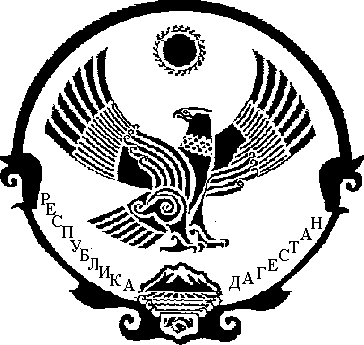 